BORNE DE CHARGE WITTY ParkRéférence : XEV600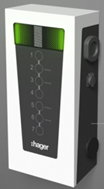 Description produitLa borne Hager Witty park est une solution de charge pour véhicules électriques et hybrides répondant aux applications tertiaire, commerces et bureaux.Grâce à son accès par RFID et a la recharge simultanée de deux véhicules, la witty park optimise l’encombrement.Son indice d’étanchéité IP54 lui permet d’être installée en intérieur et en extérieur.ApplicationsCaractéristiques d’installationCaractéristiques techniques Options Pièces détachéesGarantie2 ans (à compter de la date de fabrication)Informations d’installationNotice de montage et manuel utilisateur.Caractéristiques normativesEN 61851-1 :2011 (RED article 3.1a) / EN 61851-1:2017 (RED article 3.1a)EN 61851-21:2002 (RED article 3.1a)/ IEC 618516-21-2:2018 (RED article 3.1a)EN 300220-2 V3.1.1 (RED article 3.2) / EN 300220-2 V3.2.1 (RED article 3.2)EN 50663: 2017 (RED article 3.1a)IEC 62479:2010 (RED article 3.1a)EN 301489-3 2.1.1 (RED article 3.1b)EN IEC 63000: 2018Texte de prescriptionGénéralitésLe titulaire du lot devra être titulaire d’une qualification pour les installations IRVE Niveau P1 pour les bornes sans communication et Niveau P2 pour les bornes communicantes.Cette qualification devra être délivrée par un organisme accrédité et fournie au maître d’ouvrage.Ce dernier fera une demande de subvention auprès du programme « ADVENIR » qui exige le justificatif de qualification IRVE pour tout dépôt de dossier. L’ensemble des règles du cahier des charges « ADVENIR »  devra être respecté par le titulaire du lot.Ce descriptif a pour but de définir les caractéristiques techniques, fonctionnelles et les performances minimales requises pour la mise en œuvre de point de recharge pour les véhicules électriques.ÉquipementsFourniture, pose et raccordement des matériels et équipements ci-dessous :•	Borne de recharge pour VELe présent lot devra prévoir la fourniture, la pose et le raccordement de bornes de recharge pour véhicule électrique de marque HAGER ou équivalent :•	type Witty Park XEV600Caractéristiques générales de la borne de recharge :La borne de recharge sera posée sur pied au sol ou au mur.La borne disposera de quatre prises latérales avec 1 prise Type 2S (avec obturateur) et prise E/F de chaque côté.La borne de recharge comportera une carte contrôleur électronique assurant le dialogue suivant le mode 3 avec le véhicule conformément à la norme IEC/EN 61851.Le matériau de l’enveloppe sera de l’acier inoxydable et sera bi-couleurs gris RAL 7011 et blanc RAL 9010.Les protections seront intégrées à la borne dans un coffret placé dans le pied de la borne de recharge.La borne devra respecter la norme PMR avec une hauteur des blocs prise comprise entre 90 cm et 130 cm. Mode d’emploi visible en face avantTempérature de fonctionnement -25°C / +40°La borne permettra la recharge de deux véhicules en simultanés en mode 3. En cas de détérioration, des pièces détachées devront être disponibles pendant la durée de commercialisation des bornes permettant une maintenance facilitée. La borne possédera une Interface Homme Machine (IHM) simple.La borne possédera des voyants LED pour identifier les états de charge :DisponibleEn chargeEn défautChaque borne sera équipée d’un lecteur de badge RFID.Degré de protection : IP 54 - IK 10Caractéristiques spécifiques de la borne de recharge :La borne comporte de chaque côté :1 prise domestique pour une charge en mode 1 ou 2 1 prise type 2S 7kW / 32A monophasée pour une charge en mode 3.Protection électrique intégrée dans le coffret en pied de borne:Un sectionneur Un répartiteur Deux disjoncteurs 2P 40A courbe C avec différentiels 30mA type A/HIUne protection 10A courbe C avec différentiel 30mA type AC pour l’alimentation de la carte contrôleurDeux dispositifs de déclenchement en cas de collage d’un contacteur (Bobine à émission)Contrôle d’accès :Lecteur de badge RFID en face avant compatible avec la technologie Mifare 1k, Mifare 4k et Mifare Ultralight NTAG203Le contrôle d’accès est désactivable pour laisser libre l’accès à la borneMise en service :Mise en service simple sans logiciel grâce à une clé USB permettant de dupliquer la configuration sur l’ensemble des bornes.Management de l’énergie :La borne de recharge permettra la gestion dynamique de la charge sur les deux points de charge en liaison avec la Télé Information Client (TIC).Label et certification :Label ZE/EV Ready Certification CE installationIntérieure et extérieureType de parkingParking privée et semi public. Point de charge 2Fixation Murale ou sur pied Accès à la charge Autorisation de charge par RFID ou accès libreType de prise 2 x prise de type T2S (Mode 3)2 x prise de type T2 (Mode 2)Type de charge Mode 3 – de 2,3 à 7 kW (intensité réglable par programmation)Mode 2 – 2,3 kWTension et courant assigné230 V AC – 32ACertificationZ.E. READY et E.V. READY 1.2Raccordement de l’alimentation2 câble 3G10mm² pour la puissance,1 câble 3G1.5mm² pour la commande2 câble d’alimentation pour la bobine à émission (Z.E READY)Comptagepossibilité d’installer en amont dans le tableau un système de mesure, type ECx140DProtection électrique Non livrée 2x disjoncteur 40A courbe C 6-10kA (NFT740) +                                 + bloc différentiel 40A 30 mA type A/HI (BDH240F)                                 + 1 bobine à émission (MZ203)1x disjoncteur 10A courbe C 6-10kA (NFT710) + bloc différentiel 25A 30mA type AC (BDC225F)Les protections peuvent être installé dans un coffret de type vector (VE212F ou VE213F) dans le pied de la borne (XEV426).Protection de la bobine à émission (dans le cadre du label Z.E READY) Protection Interne à la borne  Gestion dynamique, délestageTIC Filaire Gestion dynamique des deux points de charge avec la TICCompatible TIC historique Voyant de chargeBandeau lumineux d’état de la charge (LED 3 couleurs)Matériauacier inoxydable bi couleur blanc RAL9010 et gris RAL7011Protection IP et IKIP54/IK10Bornier de raccordement10 mm2, en mono-brin ou 16 mm2 en multi-brinscomptabilité électrochimique uniquement avec câble cuivre.Ne pas raccorder en câbles Cuivre-AluEntrée de pilotage et dérogation J/N 230V AC : Jour/Nuit ou délestage (minimum ZE Ready)Entrée / Sortie (CHP)Sur carte TIC XEVA205Entrée  : 12 VDC / 2,5 mA : CHP (Combined Heat & Power)Sortie : 24 VDC : 200 mA : Sortie activée 30s après l’activation de l’entrée CHP Plage de température de fonction -25°C à +40°CPoids30kgDimensionsl.355 x h. 765 x p. 202mmNormes – certifications Bornes : IEC 61851 PrisesT2S : IEC 62196-2Z.E READY et E.V READY 1.2Autres Charges immédiate ou reportée et forçage possibleEntrée CHP In pour pilotage : arrêt / limitation mini ZE / pleine charge Limitation du courant de charge uniquement sur les prises T2S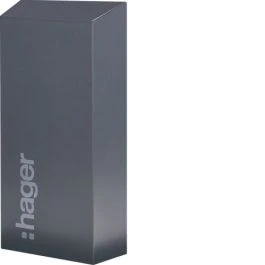 Pied de fixation 1 borne XEV426Permet d’installer la borne XEV6x en bordure de place de parking.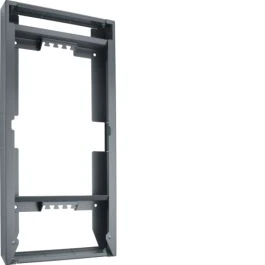 Fixation Murale XEV427Permet d’installer la borne au Mur en cas de descente des câbles.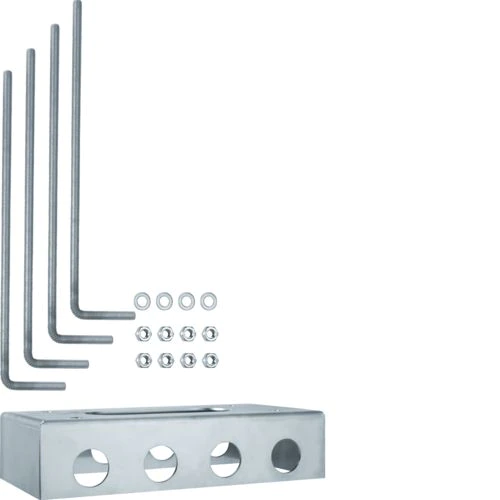 Socle à encastrerXEV428Socle à encastrer pour scellement compatible avec pieds XEV426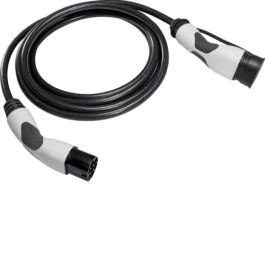 Câble M3T2/T2 32A 3P 5mXEV423Câble de recharge triphasée équipé de deux fiches Type 2 et permettant la recharge à 32ALongueur 5mCâble M3T2/T2 32A 1P 5mXEV429Câble de recharge monophasée équipé de deux fiches Type 2 et permettant la recharge à 32ALongueur 5m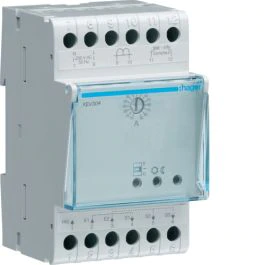 Simulateur TICMonophaséXEV304Permet de recréer le signal Télé-Information-Client permettant la gestion dynamique de la recharge (délestage).Simulateur TICTriphaséXEV305Permet de recréer le signal Télé-Information-Client permettant la gestion dynamique de la recharge (délestage).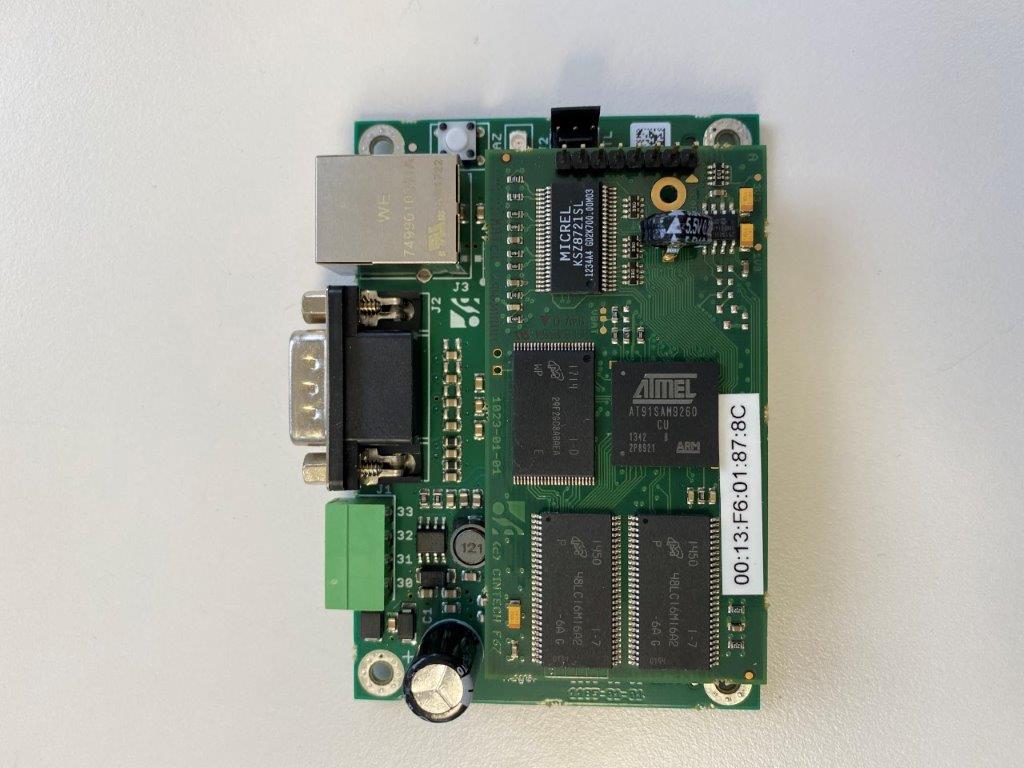 XEV935Carte de communication TCP/IP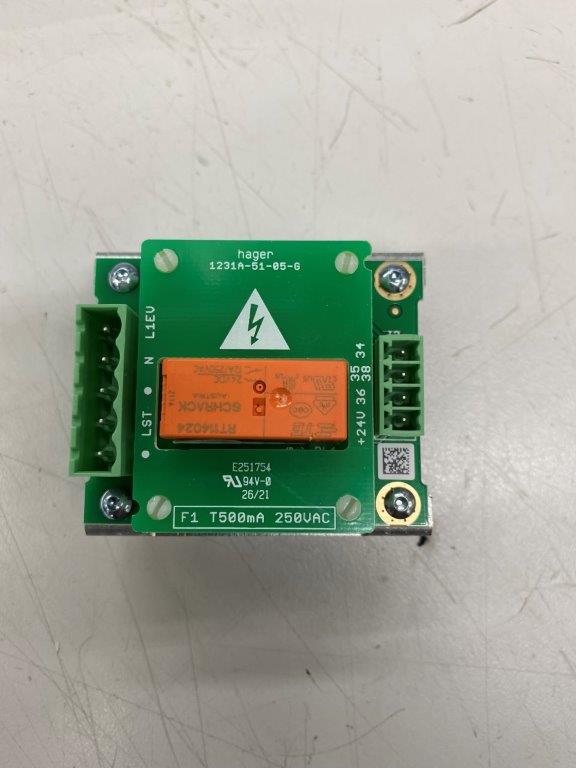 XEV936Carte de détection de contact collé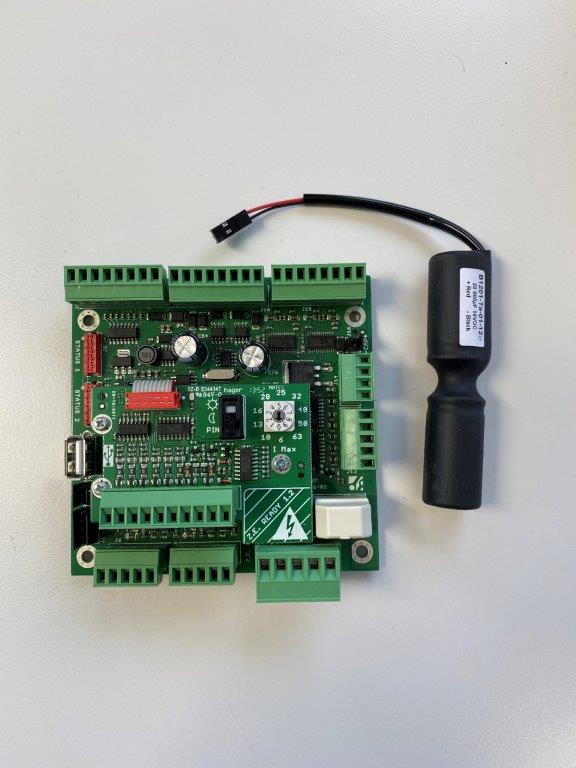 XEV928Carte contrôleur  pour  4 prises Witty Park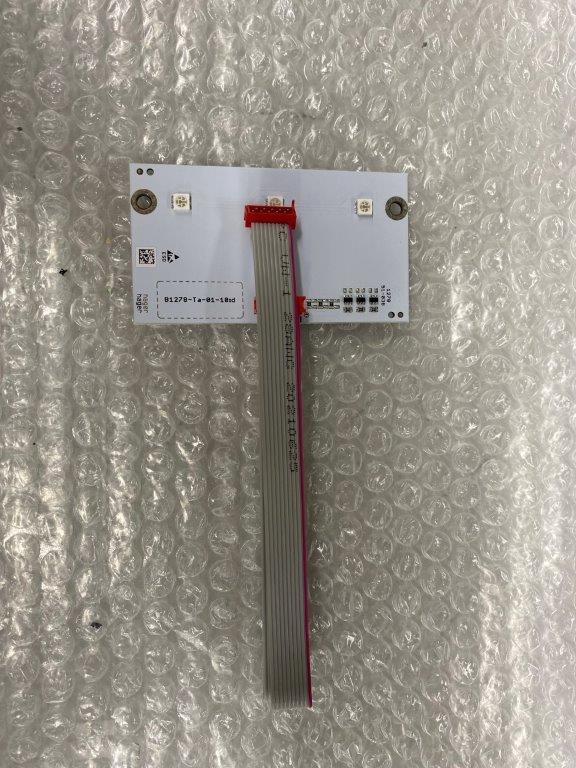 XEV953bandeau LED  avec connectique droite ou gauche pour XEV6xx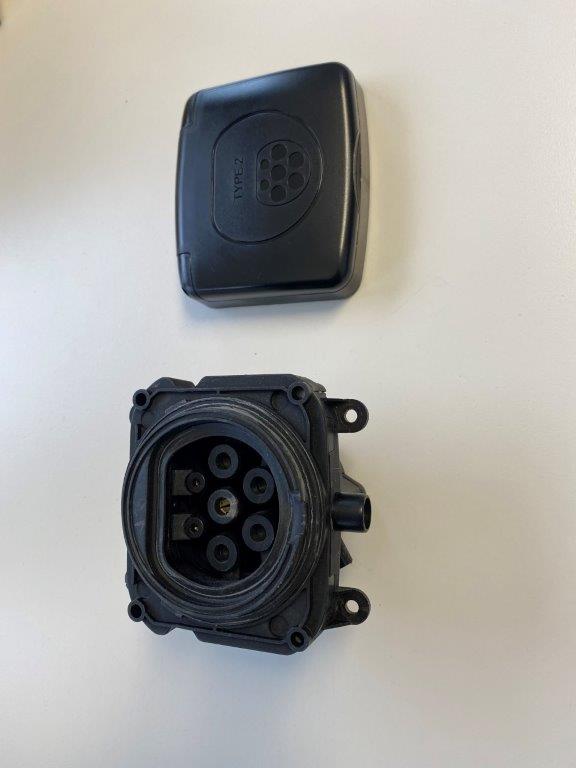 XEV9011Prise M3 T2S avec verrouillage couvercle carré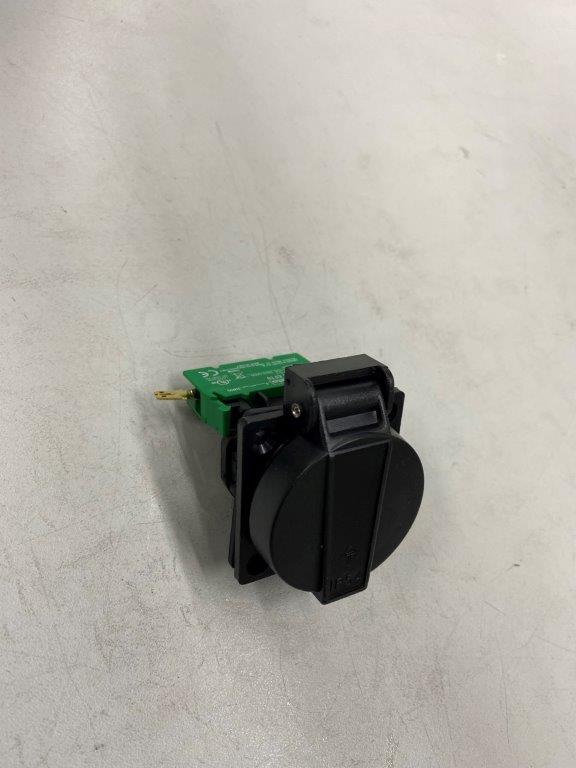 XEV904Prise M2TE avec couvercle & contact sec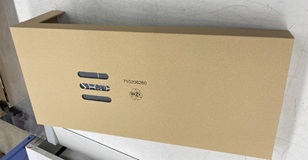 XEV952Coiffe Blanche pour XEV6xxx avec autocollant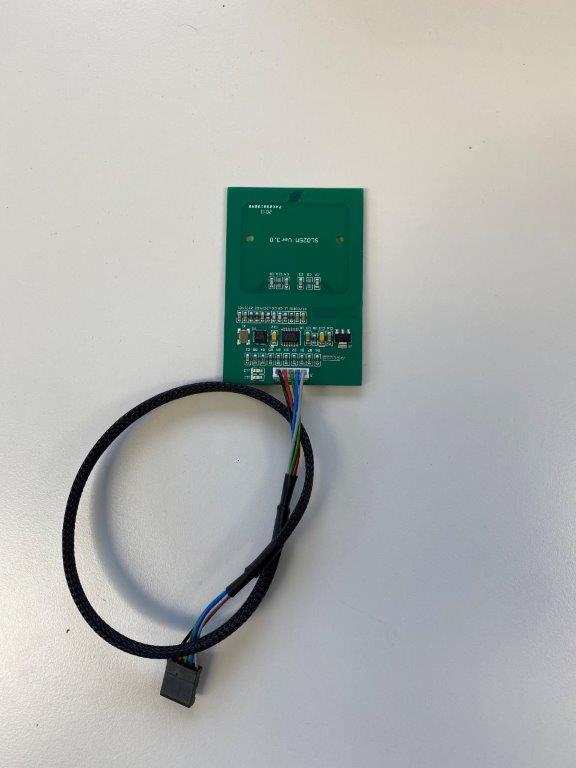 XEV907Lecteur de Badges RFID